HOW TO JOIN/RENEW								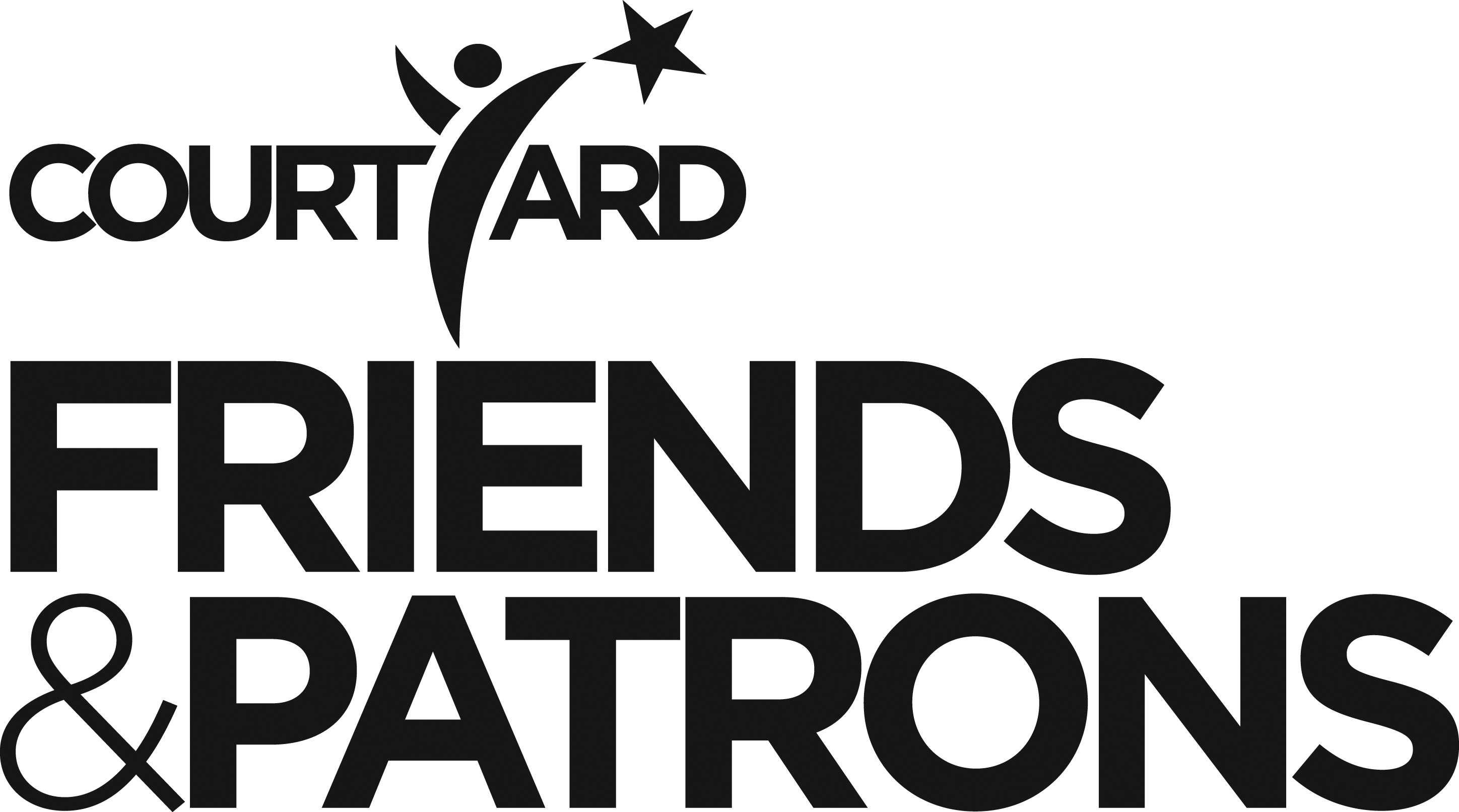 Please complete the Membership Form below. Or call the Box Office on 01432 340555. (Mon – Sat, 10am-8pm)YOUR DETAILSTitle:		First Name:				Surname:________________________________________Address:______________________________________________________________________________________________________________________________________________________________________________________________Postcode:		Tel:			Email:		Memberships will be available to collect at Box Office (we will e-mail or phone you when ready)
or please tick box if you wish it to be posted (£1 admin fee)   	GIFT RECIPIENT’S DETAILS (only fill in if buying as a gift)1.Title:		First Name:				Surname:_________________________________________Address:____________________________________________________________________________________________Postcode:		Tel:				Email:				   _________________________I would like the gift to be sent direct: 		To the recipient  	To me  Please tick membership type requiredFriend £40 p.a.	    	Joint Friend £80 p.a.	     Patron £120 p.a.  		Joint Patron £240 p.a. 		Patron Plus £400 p.a.              I WISH TO PAY BY:Credit or Debit Card – please call in or telephone the Box Office with your payment card details.Cheque – please enclose a cheque made payable to The Courtyard.  

Cash – please complete the form and take it to the Box Office.  
Standing order (Patron and above only)– ask Box Office for a standing order form. P.T.OFRIENDS & PATRONS BENEFITSFRIENDS 									Exemption from Booking Fee (£1.50 per transaction)2-day priority advance booking20% discount on in-house shows eg pantomime10% discount on selected shows per season10% discount on filmsFirst to hear about newly announced shows (including top comedians) and special offersPre-loaded points on Cafe Bar loyalty card to the value of £3 onlyAdvance copy of season brochure and Encore magazine incorporating Courtyard NewsPATRONS         	All benefits as For Friends above, plus:Free car parking from 10am WHEN ATTENDING THE COURTYARD*Pre-loaded points on Cafe Bar loyalty card to the value of £5 onlyExclusive Patrons coffee morningsGuest Night post-show reception for selected in-house shows (includes foc refreshments)Invitations to dress rehearsals and show launches when availableAnnual social eventPATRON PLUS    	All benefits as for Friends & Patrons above, PLUS:Meet the cast opportunitiesTwo free pantomime show programmes per panto season (Courtyard’s own production)Invitation to Visual Arts private viewsPre-loaded points on Cafe Bar loyalty card to the value of £10 onlyNamed seat plaque in the Studio